				CURRICULUM VITAE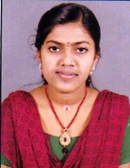  Ms. ASWATHY PARAMESWARAN Medical Social WorkerMuttath (H),  Valavazhy Road, AJN-12,  Angamaly P.O (East),Ernakulam (dist)   Pin- 683 572Kerala(state),Mobile No : 7025193209Email : achuarun92@gmail.comCARRER OBJECTIVESWork in challenging & creative environment with new responsibilities, grow and evolve to become a responsible, conscientious and successful worker and in turn give back my best to the organization with my full potential.EDUCATIONAL QUALIFICATIONBsc Nursing DegreeNightingale Institute of Nursing Education , CoimbatoreThe Tamilnadu Dr.M.G.R Medical University , Chennai72%  , 2009-2013Master of Social Work ( Medical and Psychiatric social work )Jai Bharath Arts and Science College, PerumbavoorM G University Kottayam B Grade ,  2015- 2017EXPERIENCEAmala Institute Of Medical Sciences , ThrissurMedical Social WorkerWorking as a  Medical Social Worker in Department of General medicine ,Neurology and Medical ICU Amala Cancer Hospital accredited by NABH04/07/2018 – Still workingRenai Medicity , Palarivattom , ErnakulamJunior ExecutivePatient Support Service Department27/09/2017 – 21/12/2017ACTIVITIESMultidisciplinary Rounds Individual roundsPre admission  counselling Psycho social AssessmentMICU visitTo give guidance for the patients about Government and Non Government fund /schemesCoordinate General medicine related departmental campsField Work Training for InternsCoordination of Exam (only for patient welfare)Health Programme and observationFamily EducationFinancial assistance for needy patientsWard Supervision and Bed occupancy managementDaily OP Visit and OP register checkingMediator between patients / Doctor / staff / managementPatient care coordination Interact with DAMA patientsProblem solving , reporting , documentationIncident Reporting and documentationPatient feedback collection and redressal of complaintsOTHER EXPERIENCESCoordinated National conference ALMONERS 2019 – “Crisis intervention with survivors of disaster : Approaches and Strategies”Coordination of Rheumatology department related programmes - ASIF programmes coordinationOrganizing Stroke day awareness class in relation with World Stroke DayCoordination of Cancer survivors meet  2019Coordination of  Hair donation Programme under Department of oncologyParticipated in  World Glaucoma Day observation related activitiesParticipated in ‘INFECTION CONTROL  WEEK’ celebration and preparing Exhibition stall based on “Safe food practices” AREAS INTERESTEDTeaching and EducationHealth care / HospitalsCommunity Development social workFamily  and child care settingsTECHNICAL SKILLSComputer skills :- using Microsoft Excel, Microsoft PowerPoint, Microsoft Word, able to prepare power point presentation.Communication skill ,Listening skill ,Coordinating skillPERSONAL STRENGTHSAbility to form and sustain positive relationships with people.Patient approachable and non judgemental.Ability to work effectively on own initiative as well as within a team.Having a mature and professional attitude towards working condition.PERSONAL INFORMATION   Name			: Aswathy ParameswaranGender			: Female   Date of Birth		: 24 July 1992Father’s Name		: M R ParameswaranFather’s Profession	: BusinessMother’s Name		: K K ValsalaMother’s Occupation	: TeacherLanguage known		: English, Malayalam ,Hindi and TamilNationality			: IndianREFERENCE Fr .Thomas vazhakkala - "Amala Institute Of Medical Sciences "Associate Director – Amala  hospital Ph - 9447021144Mr.Saneesh Varghese - "Amala Institute Of Medical Sciences"Head Of The DepartmentPh - 9961957134Mrs  Deepthy RajFaculty - Dept. of Social WorkJai Bharath Arts and Science college,  Arackappady .Ph  - 9446688366				Declaration I hereby declare that the above information is true to the best of my knowledge.Place: AngamalyDate : 15/06/2019	        Yours faithfully,		ASWATHY PARAMESWARAN